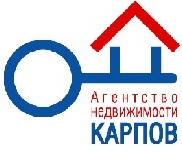 Уважаемые покупатели, я помогу Вам купить недвижимость, удовлетворяющую всем Вашим требованиям за оптимальную сумму денег в нужное время с минимальными трудозатратами.Мои ресурсы:Ежедневный мониторинг выставленных на продажу объектов недвижимости.Профессиональные навыки, наработанные за четыре года работы с недвижимостью.Хорошие коммуникации с партнерами, работающими на рынке недвижимости.